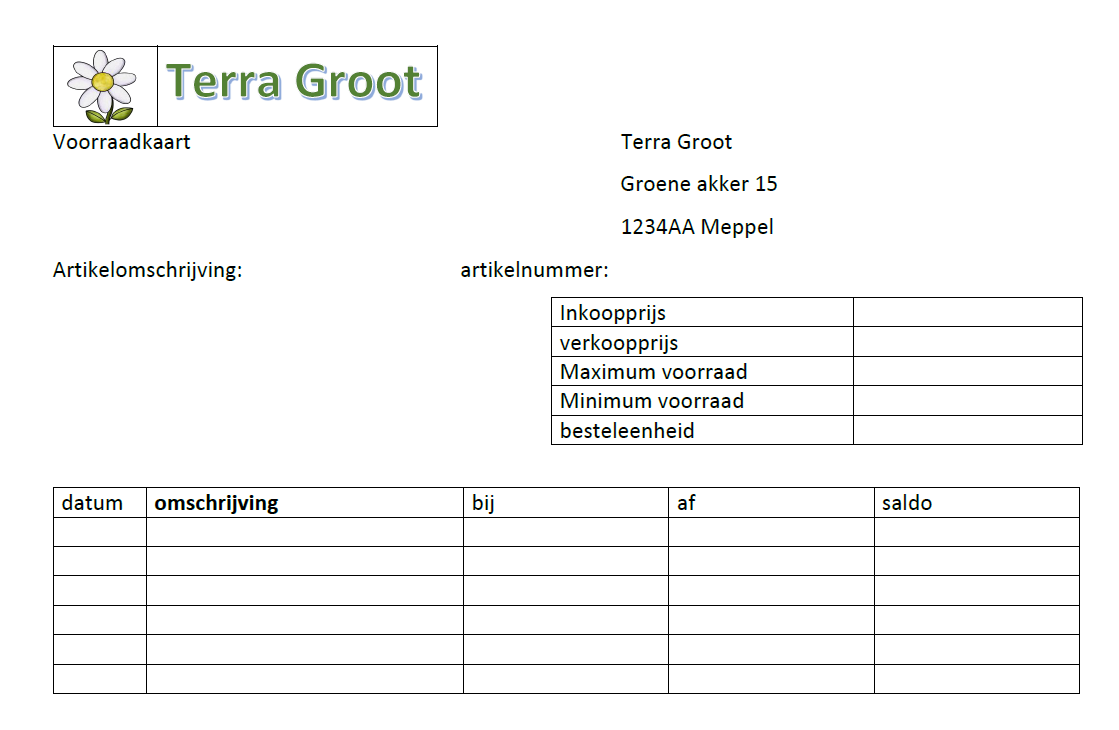 Opdracht 6: Bestelling controlerenBeantwoord de 3 vragen van ‘Wat weet ik al?’ (zie theorie)Controleer de bestellingBij deze opdracht komt er een bestelling binnen bij Super Terra, de supermarkt waar je werkt. De bestelling komt binnen bij Super Terra. We werken deze keer niet met jou magazijn, maar gebruiken een document dat je kunt vinden in de bijlage. In het document zie je alle producten die binnen zijn gekomen.Benodigdheden:De pakbon die je de vorige les hebt gemaaktHet document manco’s die in de bijlage staatEen pen om de bestelling te controlerenHet email bericht op de volgende paginaWat ga je doen?Controleer de bestelling en leg alles vast wat volgens jou niet klopt. Schrijf dit in een e-mail bericht (onderaan deze opdracht) aan de groothandel Terra Groot.LET OP!! 	Lever de opdracht in via Elo-OpdrachtenElo-Opdrachten  HGL 2 / week 19 / InleverenBijlage E-mailE-mailE-mailAanCCOnderwerpBericht:Bericht: